Updating a Garmin GPSUse this to update the Garmin 18x pc gps receivers to firmware version 4.20. This this version has a fix for the April 6th 2019 rollover issue. Load Garmin Installation instructions if you prefer to follow that, otherwise continue below..Garmin Instructions:   https://www8.garmin.com/support/download_details.jsp?id=4055#Instruct-Download 4.20 update (http://download.garmin.com/software/GPS18xPC_LVC_420.exe)-Extract "GPS18xPC_LVC_420.exe" by running it. Select "C:\Garmin" as location (default option).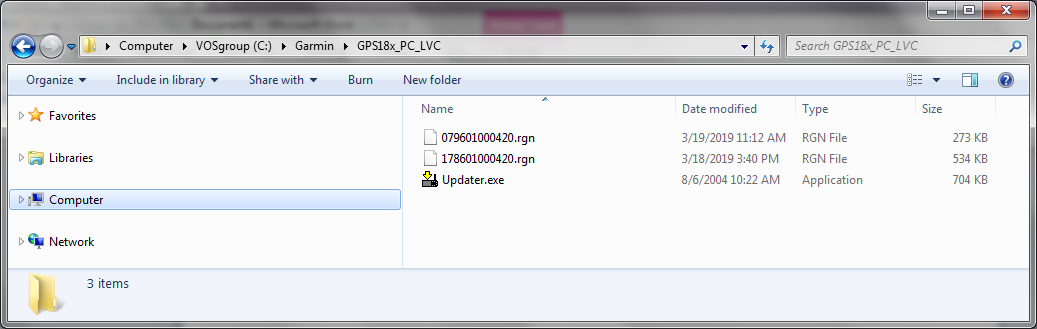 - Start the SNSRXCFG_200 program. select option GPS 18x PC and click OK 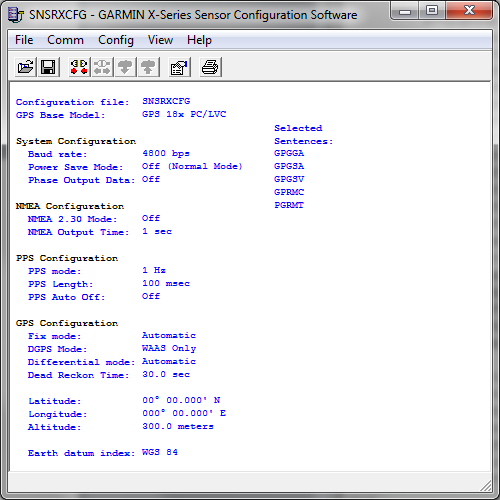 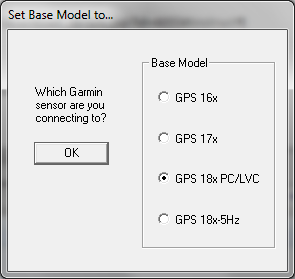 -From the "Comm" – “Setup”  menu select the appropriate serial port, set a manual baud rate of 4800, and click OK.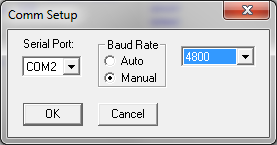 If successful, you will get this: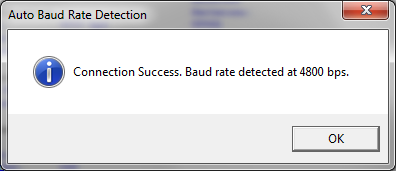 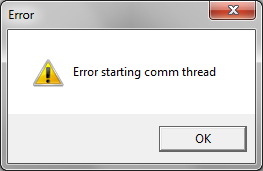 If there is an error, make sure the GPS is powered and working.-From the "Comm" menu select "Connect".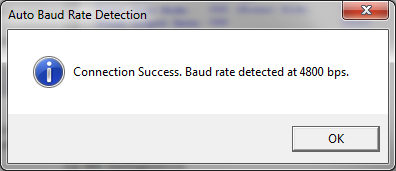 -From the "View" menu select  “NMEA Transmitted Sentences” and check that NMEA sentences are streaming. 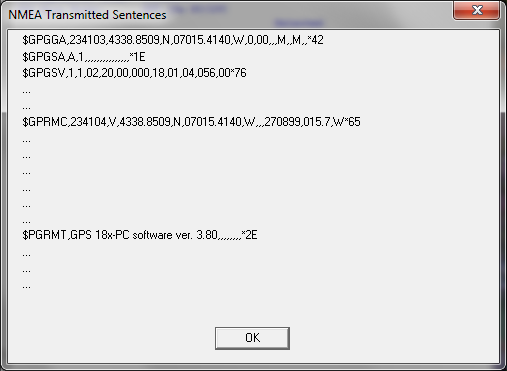 -From the “Config” menu select "Update Software".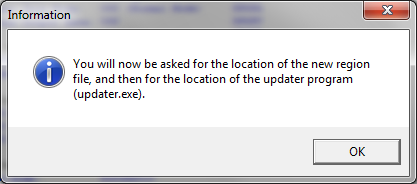 -Select the following file "079601000420.rgn" (located in C:\Garmin)-When asked to update program, select the "Updater.exe" program that was just extracted in C:\Garmin. At this point SNSRXCFG_200 should start Updater.exe if it doesn't, try one of these solution:	- close SNSRXCFG_200 and run Updater.exe	- Keep SNSRXCFG_200 running and run Updater.exe in addition (We had to do this with some Windows 10 computers)-Now select correct serial port and set a baud rate of "115200" This might take a while.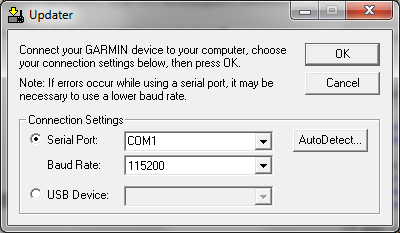 A successful connection should show: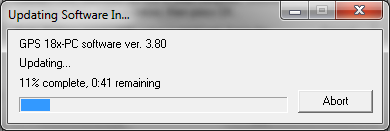 If an error occurs, restart GPS (cycle power) and go back to step 8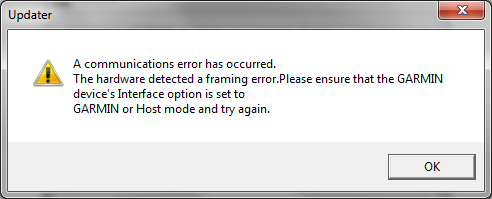 Once the update is complete, cycle the power to the unit (disconnect and reconnect it) in order to reboot it.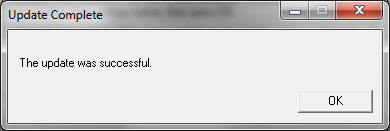 -In SNSRXCFG.exe, reconnect to the device (“Comm”-“Connect”) if necessary, and once successful, select menu “View”-“NMEA Transmitted Sentences” and make sure NMEA sentences are streaming. Also check the version of the software is now 4.20 and that the date (maybe in the $GPRMC NMEA string) is correct. It might take a couple power cycle to correct.  Alternatively, open a terminal program like Hyperterminal, putty, minicom etc.. Set the connection to 4800,8,N,1 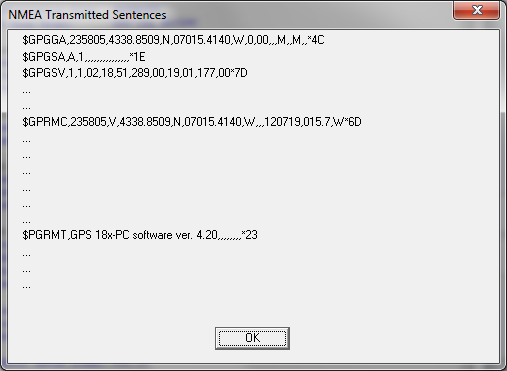 .To Select NMEA strings to output, go to menu “Config”- “NMEA Sentence Selections”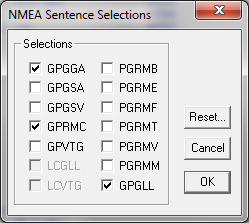 Select the desired strings to output and click OK.Save the configuration by going to the menu “Config”-“Send Configuration to GPS”No need to save the configuration when exiting the software.